Министерство образования и науки Республики ДагестанГБПОУ РД «Профессионально-педагогический колледж имени З.Н. Батырмурзаева»ПОЛОЖЕНИЕоб организации дистанционного обучения в ГБПОУ РД «Профессионально-педагогический колледжимени З.Н. Батырмурзаева»Хасавюрт-2020г.1. ОБЩИЕ ПОЛОЖЕНИЯ1.1. Настоящее положение об организации дистанционного обучения (далее – Положение) разработано с целью установления единых подходов к деятельности ГБПОУ РД «Профессионально-педагогический колледж имени З.Н. Батырмурзаева» (далее – Колледж), обеспечения усвоения обучающимися обязательного минимума содержания образовательных программ и регулирует организацию дистанционного обучения, в том числе в период карантина.1.2. Настоящее Положение является нормативным локальным актом Колледжа и обязательно к исполнению всеми участниками образовательных отношений.1.3. Положение разработано на основании:- Федерального закона от 29.12.2012г. № 273-ФЗ «Об образовании в Российской Федерации»;- Постановления Главного государственного санитарного врача РФ от 29.12.2010 № 189 «Об утверждении СанПиН 2.4.2.2821-10 «Санитарно-эпидемиологические требования к условиям и организации обучения в общеобразовательных учреждениях»;- Приказ Министерства образования и науки РФ от 23 августа 2017 г. N 816 «Об утверждении Порядка применения организациями, осуществляющими образовательную деятельность, электронного обучения, дистанционных образовательных технологий при реализации образовательных программ».1.4. Дистанционное обучение – способ организации процесса обучения, основанный на использовании современных информационных и телекоммуникационных технологий, позволяющих осуществлять обучение на расстоянии без непосредственного контакта между обучающимся и преподавателем.1.5. Образовательная деятельность, реализуемая в дистанционной форме, предусматривает значительную долю самостоятельных занятий обучающихся; методическое и дидактическое обеспечение этого процесса со стороны Колледжа, а также регулярный систематический контроль и учет знаний обучающихся, возможность реализации в комплексе с традиционной формой получения образования.1.6. Дистанционная форма обучения при необходимости может реализовываться комплексно с традиционной, семейной и другими, предусмотренными Федеральным законом «Об образовании в РФ» формами его получения.1.7. Основными целями использования дистанционного обучения в Колледже являются:повышение доступности образовательных услуг для обучающихся;расширение сферы основной деятельности Колледжа;интеграция дистанционного обучения с классическими формами обучения с целью повышения их эффективности.1.8. Основными принципами организации дистанционного обучения являются:принцип интерактивности, выражающийся в возможности постоянных контактов всех участников образовательных отношений с помощью специализированной информационно-образовательной среды (в том числе, официальный сайт Колледжа, форумы, электронная почта, Интернет-конференции, он-лайн уроки и другие);принцип адаптивности, позволяющий легко использовать учебные материалы нового поколения, содержащие цифровые образовательные ресурсы, в конкретных условиях образовательной деятельности;принцип гибкости, дающий возможность участникам образовательных отношений работать в необходимом для них темпе и в удобное для себя время, а также в дни возможности непосещения занятий обучающимися по неблагоприятным погодным условиям по усмотрению родителей (законных представителей) (актированные дни) и дни, пропущенные по болезни или в период карантина;принцип модульности, позволяющий использовать обучающемуся и преподавателю необходимые им сетевые учебные курсы (или отдельные составляющие учебного курса) для реализации индивидуальных учебных планов;принцип оперативности и объективности оценивания учебных достиженийобучающихся;предоставление обучающимся возможности освоения образовательных программ, непосредственно по месту жительства обучающегося или его временного пребывания (нахождения);обеспечения полноты реализации образовательных программ по дисциплинам, модулям, а также усвоения обучающимися обязательного минимума содержания образовательных программ за уровень среднего профессионального образования, выполнения федеральных государственных образовательных стандартов по специальностям.1.9. Объявление о карантинном режиме, других мероприятиях, влекущих за собой приостановление учебных занятий, размещается в новостной ленте сайта колледжа и на доске объявлений.2. ОРГАНИЗАЦИЯ ПРОЦЕССА ДИСТАНЦИОННОГО ОБУЧЕНИЯ В КОЛЛЕДЖЕ2.1. Права и обязанности обучающихся, осваивающих образовательные программы сиспользованием дистанционных образовательных технологий, определяются законодательством Российской Федерации.2.2. Обучение в дистанционной форме может осуществляться по основной образовательной программе Колледжа и по программе обучения детей с ограниченными возможностями здоровья, обучении с целью углубления и расширения знаний по отдельным предметам и элективным курсам.2.3. Обучающиеся в дистанционной форме имеют все права и несут все обязанности, предусмотренные Федеральным законом «Об образовании в Российской Федерации» и Уставом Колледжа, наравне с обучающимися других форм обучения, могут принимать участие во всех проводимых колледжа учебных, познавательных, развивающих, культурных и, спортивных мероприятиях: уроках, консультациях, семинарах, в т.ч. выездных зачетах, экзаменах, в т.ч. конференциях, экспедициях, походах, викторинах, чемпионатах и других мероприятиях, организуемых и (или) проводимых Колледжем.2.4. Отчисление обучающегося в дистанционной форме производится приказом директора Колледжа после расторжения договора о получении образования в дистанционной форме или истечения срока его действия.2.5. Дистанционное обучение может быть прекращено в следующих случаях:- окончания обучения;- систематического не выполнения контрольных заданий, нарушения сроков сдачи итоговых работ;- нарушения договора;- снятия карантина.2.6. Колледж:2.6.1. Выявляет потребности обучающихся в дистанционном обучении.2.6.2. Принимает педагогическим советом решение об использовании дистанционного обучения для удовлетворения образовательных потребностей обучающихся и детей с ограниченными возможностями здоровья, обучении с целью углубления и расширения знаний по отдельным предметам и элективным курсам.2.6.3. Включает часы дистанционного обучения в учебное расписание Колледжа.3. ПОРЯДОК РАБОТЫ АДМИНИСТРАЦИИ КОЛЛЕДЖА В ДНИ КАРАНТИНА3.1. Директор Колледжа издает приказ о работе в дни карантина и другие дни, связанные с необходимостью приостановления учебных занятий.3.2. Заместитель директора по учебной работе:3.2.1. организует подготовку преподавателям-предметниками заданий обучающимися на период карантина, других мероприятий, связанных с необходимостью приостановления учебных занятий;3.2.2. предоставляет по запросам задания на бумажных носителях для ознакомления родителей (законных представителей) и обучающихся, не имеющих доступ в Интернет;3.2.3. ведёт мониторинг рассылки учителями-предметниками заданий;3.2.4. ведёт мониторинг заполнения классных журналов, выставления оценок обучающимся;3.2.5. согласовывает через классных руководителей с родителями (законными представителями) механизм взаимодействия на случай отсутствия сети Интернет.4. РЕЖИМ РАБОТЫ ПЕДАГОГИЧЕСКОГО КОЛЛЕКТИВА В ДНИ КАРАНТИНА И ДРУГИЕ ДНИ ПРИОСТАНОВЛЕНИЯ УЧЕБНЫХ ЗАНЯТИЙ4.1. Учитель-предметник организует образовательную деятельность через следующие формы:4.1.1. индивидуальные и групповые консультации учащихся (веб-камера, документ-камера, через сайт колледжа, группы в социальных сетях и др.);4.1.2. самостоятельная деятельность обучающихся в карантинные, другие дни приостановления учебных занятий может быть оценена педагогами только в случае достижения обучающимися положительных результатов (если работа выполнена на неудовлетворительную оценку, то преподаватель проводит консультации с целью коррекции знаний и предоставляет аналогичный вариант работы);4.1.3. в случае невыполнения заданий без уважительной причины в срок выставляется неудовлетворительная отметка, за исключением, если обучающийся в данный момент находится на лечении.4.2. Периоды отмены учебных занятий в связи с неблагоприятной эпидемиологической обстановкой, другими мероприятиями, влекущими за собой приостановление учебного процесса, являются рабочим временем сотрудников Колледжа.4.3. В период отмены учебных занятий (образовательной деятельности) в отдельных группах или по Колледжу в целом по вышеуказанным причинам, преподаватели и другие педагогические работники привлекаются к образовательно-воспитательной, методической, организационной работе в порядке и на условиях, предусмотренных в разделе 4. Приказа Министерства образования и науки РФ от 11 мая 2016 г. N 536"Об утверждении Особенностей режима рабочего времени и времени отдыха педагогических и иных работников организаций, осуществляющих образовательную деятельность". Продолжительность рабочего времени педагогов во время карантина определяется исходя из продолжительности рабочей недели (36 часов в неделю).5. ОТВЕТСТВЕННОСТЬ КОЛЛЕДЖА И РОДИТЕЛЕЙ (ЗАКОННЫХ ПРЕДСТАВИТЕЛЕЙ) ОБУЧАЮЩИХСЯ5.1. За выполнение заданий и ликвидацию задолженностей (при наличии) по учебным предметам ответственность несут родители (законные представители).5.2. Обучающихся, выполнявших задания и не усвоивших пройденный учебный материал, преподаватель-предметник приглашает на индивидуальные или групповые консультации для ликвидации пробелов.5.3. Независимо от количества карантинных, других дней приостановления учебных занятий в учебном году Колледж несет в установленном законодательством РФ порядке ответственность за реализацию в полном объеме образовательных программ в соответствии с учебным планом и графиком учебного процесса, за качество образованиясвоих выпускников, за выполнение федеральных государственных образовательных стандартов.6. ТЕХНИЧЕСКОЕ ОБЕСПЕЧЕНИЕ ИСПОЛЬЗОВАНИЯ ДИСТАНЦИОННЫХ ОБРАЗОВАТЕЛЬНЫХ ТЕХНОЛОГИЙ6.1. Учебный процесс с использованием дистанционных образовательных технологий в Колледже обеспечивается следующими техническими средствами:компьютерными классами, web-камерами и проекционной аппаратурой;программным обеспечением для доступа к локальным и удаленным серверам с учебной информацией и рабочими материалами для участников учебного процесса;локальной сетью с выходом в Интернет, с пропускной способностью, достаточной для организации учебного процесса и обеспечения оперативного доступа к учебно-методическим ресурсам.6.2. Техническое обеспечение обучающегося с использованием дистанционных образовательных технологий, в период длительной болезни или при обучении на дому.Обучающиеся дома должны иметь:персональный компьютер с возможностью воспроизведения звука и видео;канал подключения к Интернет.7. ОРГАНИЗАЦИЯ ПРОЦЕССА ДИСТАНЦИОННОГО ОБУЧЕНИЯ ДЕТЕЙ С ОГРАНИЧЕННЫМИ ВОЗМОЖНОСТЯМИ ЗДОРОВЬЯ7.1. Дистанционное обучение осуществляется на принципе добровольного участия детей с ОВЗ на основании заявления родителей (законных представителей) при наличии рекомендаций, содержащихся в индивидуальной программе реабилитации ребенка-инвалида, выдаваемой федеральными государственными учреждениями медико-социальной экспертизы (далее – рекомендации специалистов).7.2. Для организации дистанционного обучения детей-инвалидов, детей с ОВЗ Колледжа осуществляет следующие функции: проводит мероприятия по обеспечению информационно-методической поддержки дистанционного обучения детей с ОВЗ;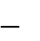  создает и поддерживает на сайте Колледжа пространство для дистанционного обучения студентов с ОВЗ, в котором, в том числе, размещает информацию о порядке и условиях дистанционного обучения студентов с ОВЗ, форму заявления о дистанционном обучении ребенка с ОВЗ;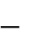  осуществляет организацию учебно-методической помощи обучающимся с ОВЗ, родителям (законным представителям) обучающихся детей-инвалидов;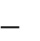  информирует родителей (законных представителей) о порядке и условиях дистанционного обучения детей с ОВЗ.7.3. Родители (законные представители) детей-инвалидов, детей с ОВЗ, желающие обучать детей с использованием дистанционных образовательных технологий, представляют в Колледж следующие документы: заявление;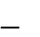 - копию документа об образовании (при его наличии); копию документа об установлении инвалидности; справку о рекомендованном обучении ребенка-инвалида на дому.Заявление и необходимые документы (далее – документы) представляются в Колледж лично.7.4. Причинами отказа являются: предоставление недостоверных сведений о ребенке-инвалиде; отсутствие технических возможностей по организации рабочего места ребенка-инвалида и (или) педагогического работника.7.5. С учетом технических возможностей, при наличии согласия Колледжа и педагогического работника рабочее место педагогического работника оснащается аппаратно-программным комплексом и обеспечивается доступом к сети Интернет в Колледже или непосредственно по месту проживания педагогического работника.7.6. Аппаратно-программный комплекс передается участникам образовательной деятельности на договорной основе во временное безвозмездное пользование: в отношении аппаратно-программного комплекса для рабочего места педагогического работника соответствующий договор заключается с Колледжем; в отношении аппаратно-программного комплекса для рабочего места ребенка-инвалида соответствующий договор заключается с его родителями (законными представителями).7.7. Для обеспечения процесса дистанционного обучения детей с ОВЗ используются следующие средства дистанционного обучения: специализированные учебники с мультимедийными сопровождениями, электронные учебно-методические комплексы, включающие электронные учебники, учебные пособия, тренинговые компьютерные программы, компьютерные лабораторные практикумы, контрольно-тестирующие комплекты, учебные видеофильмы, аудиозаписи, иные материалы (далее – учебно-методический комплекс), предназначенные для передачи по телекоммуникационным и иным каналам связи посредством комплектов компьютерной техники, цифрового учебного оборудования, оргтехники и программного обеспечения, адаптированными с учетом специфики нарушений развития детей с ОВЗ (далее – аппаратно-программный комплекс).7.8. Формы обучения и объем учебной нагрузки обучающихся могут варьироваться в зависимости от особенностей психофизического развития, индивидуальных возможностей и состояния здоровья детей с ОВЗ. При наличии соответствующих рекомендаций специалистов количество часов по классам может быть увеличено в пределах максимально допустимой учебной нагрузки, предусмотренной санитарно-гигиеническими требованиями.7.9. Организация дистанционного обучения детей-инвалидов предполагает выбор детьми с ОВЗ и их родителями (законными представителями) индивидуальной образовательной траектории с уточнением индивидуального учебного плана, реализуемого за счет часов, предусмотренных в учебных планах образовательных учреждений, в которых дети-инвалиды обучаются (желают обучаться).7.10. Содержание учебно-методического комплекса, позволяющего обеспечить освоение и реализацию образовательной программы при организации дистанционногообучения детей с ОВЗ, должно соответствовать федеральным государственным образовательным стандартам.7.11. Для детей с ОВЗ, состояние здоровья которых допускает возможность периодического посещения ими Колледжа, с учетом согласия их родителей (законных представителей) наряду с дистанционным обучением и занятиями на дому организуются занятия в помещениях Колледжа (индивидуально или в малых группах).7.12. При организации дистанционного обучения детей с ОВЗ учет результатов образовательной деятельности и внутренний документооборот ведется на бумажном носителе и в электронно-цифровой форме.7.13. Текущий контроль и промежуточная аттестация обучающихся осуществляются Колледжа традиционными методами или с использованием дистанционных образовательных технологий.7.14. Государственная (итоговая) аттестация осуществляется в соответствии с нормативными документами, определяющими формы и порядок проведения государственной (итоговой) аттестации обучающихся, освоивших основные общеобразовательные программы начального, среднего (полного) общего образования.8. ЗАКЛЮЧИТЕЛЬНЫЕ ПОЛОЖЕНИЯ8.1. Вопросы, не урегулированные настоящим Положением, подлежат урегулированию в соответствии с действующим законодательством РФ, Уставом Колледжа и иными локальными нормативными актами Колледжа.8.2.Настоящие Положение действительно до принятия нового положения.Документ подготовлензам. директора по учебной работе       ______________ К.М. Мусаевым23 марта  2020 года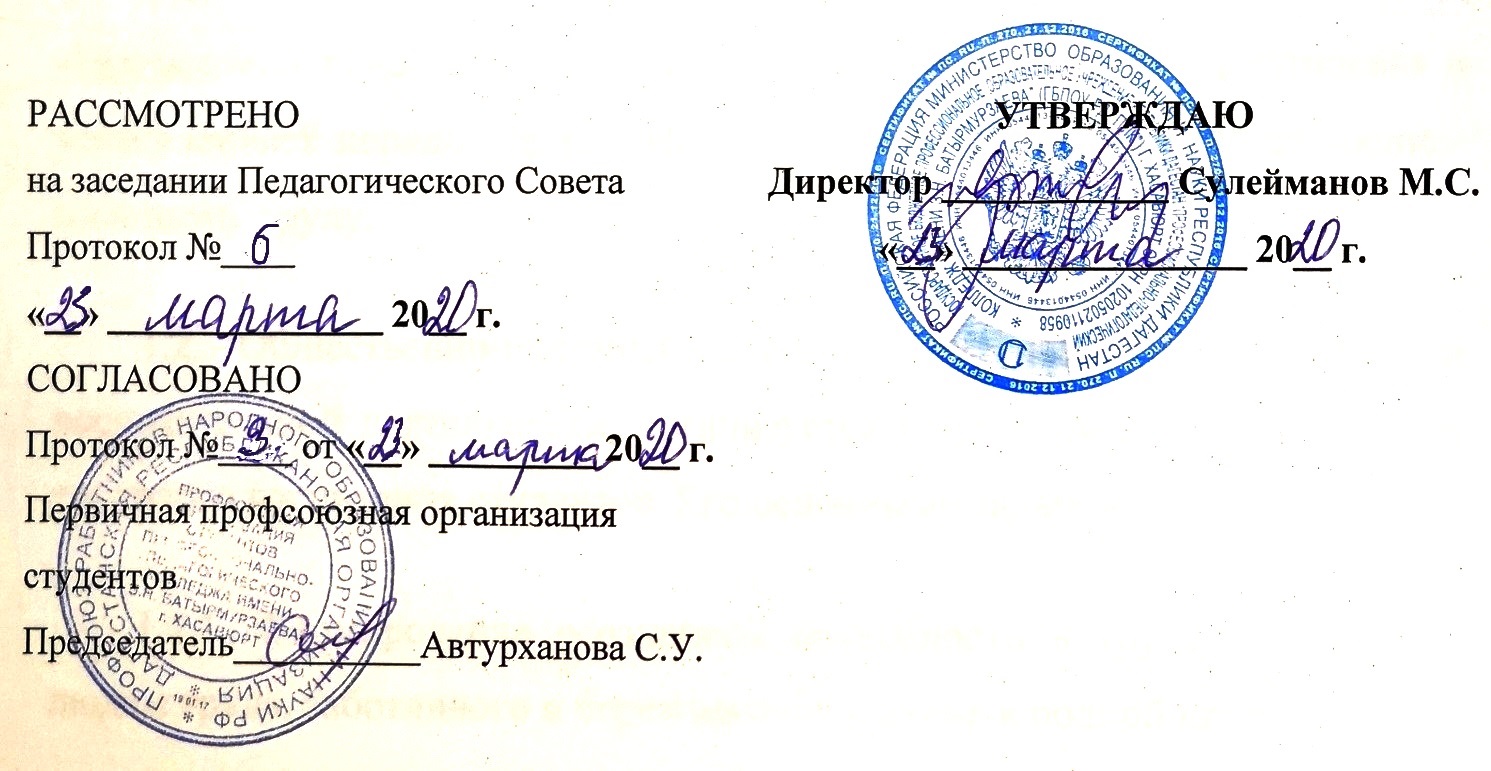 